Муниципальное бюджетное дошкольное образовательное учреждение "Детский сад "Семицветик"Методическая разработка - Лэпкуб«Чебурашка в мире математики»                                                                                    Разработали: Гамзатова Д.Р.                                                                                                         Долгушина С.В.                                      г. Новый Уренгой                                                    2024г.АктуальностьОбеспечение полноценного развития дошкольника и подготовка ребенка к школе – вопрос огромного значения. Математика развивает детский интеллект, формирует творческие и познавательные способности. Для того чтобы предмет легче давался ребенку в школе, важно начать его изучение еще в дошкольном учреждении.Предлагаем вашему вниманию методическую разработку - лэпкуб «Чебурашка в мире математики» по формированию элементарных  представлений (ФЭМП), предназначена для детей 4-5 лет, с использованием технологии лепбука.АннотацияМатематический Лэпкуб - это универсальное пособие, который включает всебя серию дидактических игр и заданий для детей, отвечающийсовременным требованиям организации предметно – пространственнойразвивающей среды в детском саду.Дидактическое пособие лэпкуб – это яркая, красочная, интерактивный кубматериал лэпкуба разложен по карманчикам, конвертам, складным листам, книжкам-малышкам и содержит дидактические игры, стихи, загадки, игры-задания на развитие логического мышления в которой помещены материалы по теме. Это новейший способ организацииразвивающей и игровой деятельности с дошкольниками. Позволяет работать с одним ребенком или подгруппой, со взрослым или без него; он мобилен и компактен; Это игра, творчество, познание и исследование нового, повторение и закрепление изученного, систематизация знаний и просто интересный вид совместной деятельности педагога, детей и родителей воспитанников. Пособие помогает осуществить триединый подход к обучению: услышу, увижу, сделаю.Увлекательные, развивающие, математические игры создают удошкольников интерес к решению умственных задач. Игры с лепкубомразвивают речь, память, внимание, мышление, математические способности,логику, которые необходимы для дальнейшего обучения детей в школе.Цель: повышение познавательного интереса у детей к математике черезиспользование логико-математических игр, развитие элементов логическогомышления в организованной и самостоятельной деятельности детей.Формирование у детей представлений о сенсорных эталонах цвета, формы,величины, счета, времени, развитие элементарных математическихпредставлений через реализацию системы работы с помощью лэпкуба.Задачи:1.Познавательные:- Совершенствовать умение называть и показывать количество предметов;- Формировать представления о числе, цифре и соотношении их сколичеством предметов;- Закреплять знание состава числа в пределах 5;- Закреплять знания о геометрических фигурах;- Закреплять навык ориентировки в пространстве;2. Развивающие:- Развивать познавательный интерес, инициативу, творчество,коммуникативные навыки ребенка;- Развивать сенсорное восприятие (форма, цвет и величина), конструктивноемышление.3. Воспитывающие:- Воспитывать желание работать в команде, содержательно общаться.Содержание лэпкуба:Игра «Сбор яблок»Цель: развивать глазомер при выборе по образцу предметов определеннойвеличины.Оборудование: яблоки разных размеров двух величин большие, поменьше; две корзины большая, поменьше; дерево с подвешенными яблоками такой же величины, что и образцы (по 8-10 яблок были одной величины). Диаметр каждого яблока меньше предыдущего на 4 мм, необходимо разложить яблоки  в соответствующие корзинки. 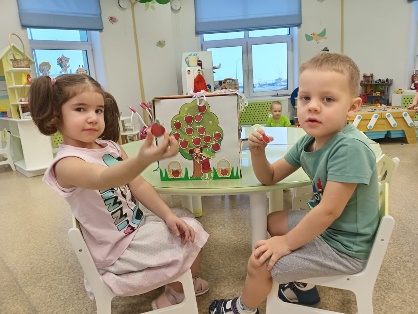 Игра: «Найди тень» Цель: Соотносить по форме геометрические фигуры, находить местогеометрических фигур.Оборудование: 6 геометрических фигур на ленте,  6 изображений теневых силуэтов геометрических фигур.  Необходимо подобрать детям тень каждой геометрической фигуре. Если ребёнок правильно нашёл карточку, то он накладывает цветное изображение на тень.Задайте малышу дополнительные вопросы: Какого цвета круг? Какого цвета ромб? И т.д.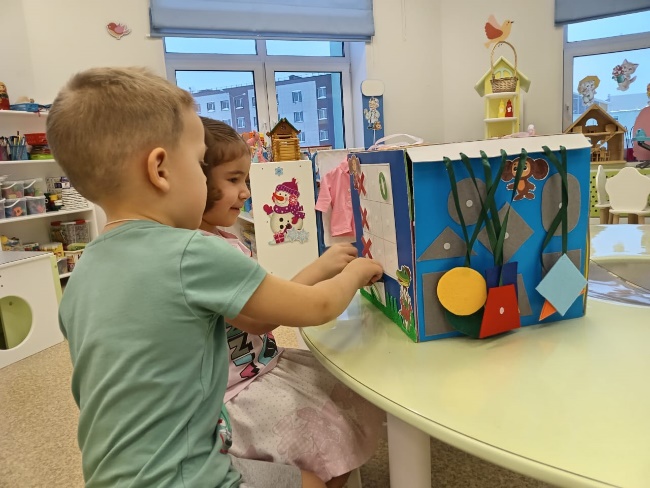 Игра «Найди соседей числа».Цель: закреплять счет в пределах 5, умение находить предыдущие ипоследующие числа.Оборудование: Числовой ряд, набор карточек на тесьме с числами.Воспитатель ставит карточку с любым числом и  предлагает детям назвать соседей этих чисел. 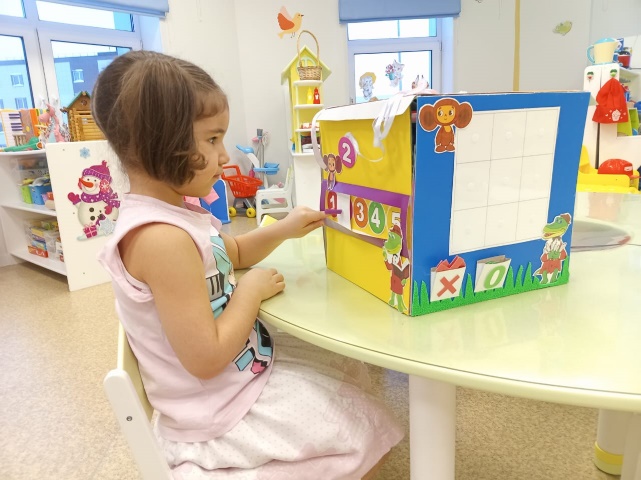 Игра: «Крестики нолики»  Цель: поставка в один ряд три крестика или нолика и не дать своему сопернику сделать то же самое.Оборудование: табло и крестики, нолики. Участники по очереди ставят на свободные клетки поля знаки. Один играет крестиками, второй — ноликами. Обычно начинает ходить участник, ставящий крестики. Выигрывает тот, кто первым выстроит в ряд 3 свои фигуры по вертикали, горизонтали или диагонали.Игра: «Рыбалка»  Цель: Формировать представления о числе, цифре и соотношении их сколичеством предметов.Оборудование: удочки, ведра с цифрой, рыбки 15 штук Воспитатель предлагает детям сходить на рыбалку и удочкой поймать рыбок, сложив их в ведра в соответствующем количестве.Игра: «День ночь», «Время года»  Цель: Развивать  представления о суточном цикле; побуждение к рассматриванию красоты природы в разное время года, закрепление знаний о, времени года.Оборудование: Педагог сообщает, что он будет предлагать варианты деятельности детей в разное время суток, а  дети должны догадаться, в какое время суток это происходит и поместить в определенный кармашек. По вопросам из викторины определить и показать стрелками на модели, соответствующее время года.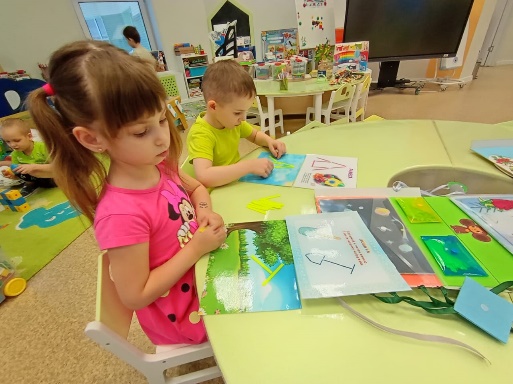 Игра: «Счетная мозаика»Цель: закрепить цифры; учить устанавливать соответствие количества с цифрой.Оборудование: Счетные палочки. Ребенок  составляет  фигуры с помощью счетных палочек, по образцу. Игра: «Читаем и считаем»Цель: Закрепить навыки счета.Оборудование: Книжки малышки со сказками. Воспитатель читает сказку, задает вопрос: Сколько животных (людей, предметов) было в сказке? - дети определяют количество животных(людей, предметов), выкладывают перед собой столько квадратов, сколько прозвучало в сказке. Обозначение: квадрат – животные, треугольник – люди, круг – предметы.Игра гармошка «Части суток», «Дни недели»Цель: закрепить знания о частях суток и днях неделях.Игра гармошка «Шуточные стихи»Цель: закрепление порядкового счета.Игра гармошка «Геометрические фигуры»Цель: закрепление геометрических фигур.Игра гармошка «Стихи»Цель: Развитие интереса к предмету математики, на основе познавательной активности и любознательности.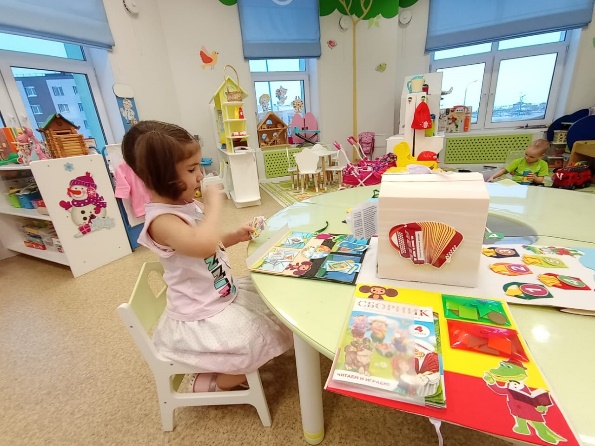 Результаты:-Дети усваивают знания и представления в области математики.-Становятся более активными и самостоятельными.-Обогащают и увеличивают словарный запас.-Получают новые представления о дидактических математических играх.Куб-раскладушка содержит притягательную и интересную дляребенка информацию. Каждый может сделать его по-своему,может привлечь внимание каждого дошкольника.Лэпкуб мобилен, хорошо складывается, может стоять и в разложенном и в собранном виде. Все игры наклеены на картон и заламинированы для многоразового использования. Игры, подобранные в лэпкубе, помогают педагогу разнообразить приёмы и методы работы. Лэпкуб находится в уголке по познавательному развитию. Он доступен  и интересен для детей.СПИСОК ИСПОЛЬЗУЕМОЙ ЛИТЕРАТУРЫ1.«От рождения до школы». Под ред. Н. Е. Вераксы, Т. С. Комаровой, М.А.Васильевой в соответствии с ФГОС.2.В.П. Новикова  « Математические игры в детском саду и начальной школе. Сборник игр для детей.  В.П. Новикова Учебно-методическое пособие «Математика в детском саду3.Султанова, Марина Наумовна Путешествие в страну математики. Дидактические игры для детей 5-7 лет /4. Давайте поиграем. Математические игры для детей 5-6 лет / Н.И. Касабуцкий и др. - М.: Просвещение, 20185.Баряева Л.Б., Кондратьева С.Ю., Игры и логические упражнения с цифрами. 2008